                           Проєкт Світлани Осадчук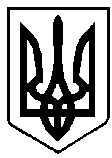 ВАРАСЬКА МІСЬКА РАДАВИКОНАВЧИЙ КОМІТЕТВАРАСЬКОЇ МІСЬКОЇ РАДИР І Ш Е Н Н Я21 січня 2022 року						№7111-ПРВ-34-2022Розглянувши заяву від 30 грудня 2021 року та відповідні документи -------------, --------- року народження, який зареєстрований за адресою: місто -----, мікрорайон -----, будинок ---, квартира ---, про можливість призначення його опікуном над повнолітнім сином -----, ----------- року народження, який страждає -------------, проживає за адресою: місто -------, мікрорайон -----, будинок ---, квартира ---, враховуючи протокол засідання опікунської ради з питань забезпечення прав та інтересів повнолітніх осіб, які потребують опіки або піклування № 1 від 21 сісчня 2022 року, відповідно до частини першої статті 56, частини першої статті 60 Цивільного кодексу України, частини першої статті 300 Цивільного процесуального кодексу України, спільного наказу Державного комітету України у справах сім’ї та молоді, Міністерства освіти України, Міністерства охорони здоров’я України, Міністерства праці та соціальної політики України від 26 травня 1999 №34/166/131/88 «Про затвердження Правил опіки та піклування», зареєстрованого в Міністерстві юстиції України 17 червня 1999 за №387/3680, керуючись підпунктом 4 пункту «б» частини першої статті 34, частиною шостою статті 59 Закону України «Про місцеве самоврядування в Україні», виконавчий комітет В И Р І Ш И В:Затвердити подання до Кузнецовського міського суду Рівненської області щодо можливості призначення опікуном ------- над повнолітнім сином ----------, у разі визнання останнього недієздатним (додається). Контроль за виконанням даного рішення покласти на заступника міського голови з питань діяльності виконавчих органів ради Хондоку Р.В.Міський голова							Олександр МЕНЗУЛП О Д А Н Н Ящодо можливості призначення опікунаДо органу опіки та піклування звернувся -----------, -------- року народження, який зареєстрований за адресою: місто ------, мікрорайон ------, будинок ---, квартира ---, про можливість призначення його опікуном над повнолітнім сином ---------, -------- року народження, який страждає ----------, проживає за адресою: місто -----, мікрорайон -----, будинок ---, квартира ---, для здійснення його прав та виконання обов’язків.Вивчивши матеріали справи --------, орган опіки та піклування дійшов висновку щодо можливості призначення його опікуном над повнолітнім сином ----------, у разі визнання останнього недієздатним.Міський голова							Олександр МЕНЗУЛПро затвердження подання щодо можливості призначення опікуном ------------. ЗАТВЕРДЖЕНОРішення виконавчого комітету Вараської міської ради___________2022 року №_____